Сколько прицепов оформлено в лизинг за 2020 год?Агентство Russian Automotive Market Research посчитало количество прицепов и полуприцепов, приобретенных в финансовый лизинг за 2020 год.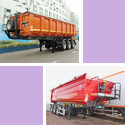 По итогам 2020 г.  в финансовый лизинг передано 16,3 тыс. прицепов и полуприцепов, что на 17,3% больше результата прошлого года.Среди прицепной техники наибольшим спросом у лизингополучателей пользовалась техника ТОНАР, доля которой в финансовом лизинге составила 20,7%. На втором месте прицепы SCHMITZ (16,1%). Замыкает тройку лидеров отечественный бренд – НЕФАЗ (10,1%).ТОР-10 брендов прицепной техники в действующих лизинговых договорахИсточник: Федресурс, Russian Automotive Market Researchwww.napinfo.runapi@abiz.ru+7 831 439 21 82+7 831 434 53 94+7 831 464 02 98